The Crossing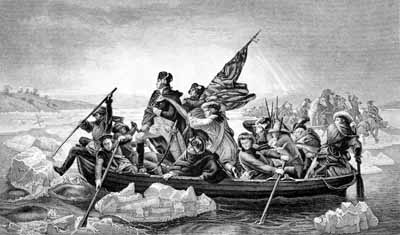 A mere six months after the colonies declared independence from Britain and the crown, the American army was decimated. Overrun by the British in battle after battle, chased from New York to the hinterlands of New Jersey along the Delaware River between New Jersey and Pennsylvania, ill-equipped and underfed, the Continentals were hardly seen as a threat to the might of the British Empire in the Americas.    It is December 1776. Key Characters:General George Washington	Commander of the Continental Army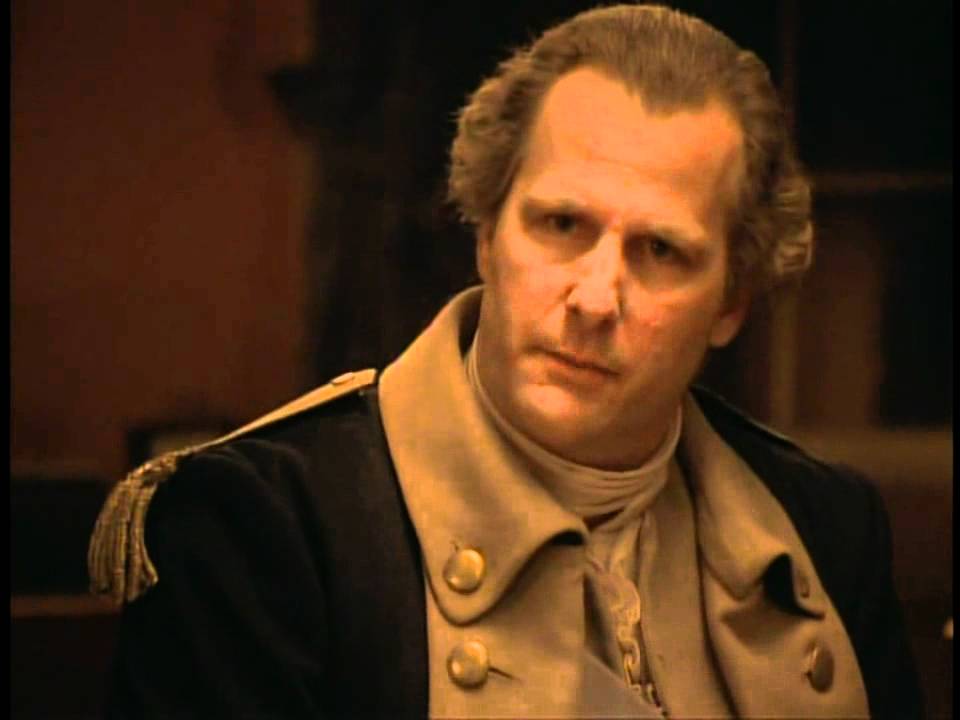 Colonel John Glover		Commander of the Marblehead Fishermen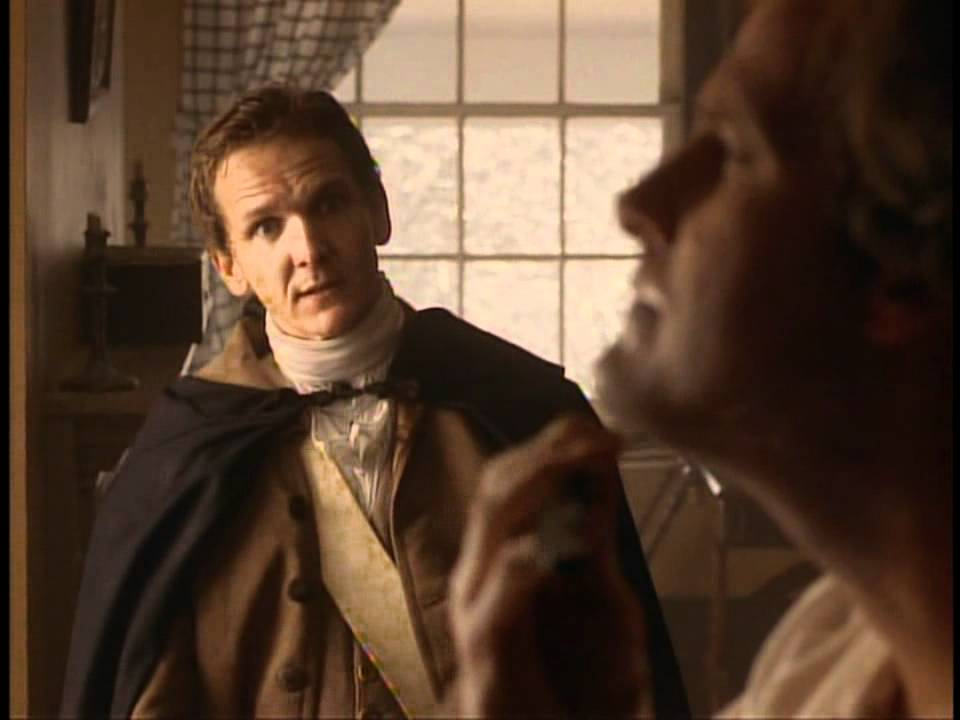 Alexander Hamilton		19-year-old officer under Washington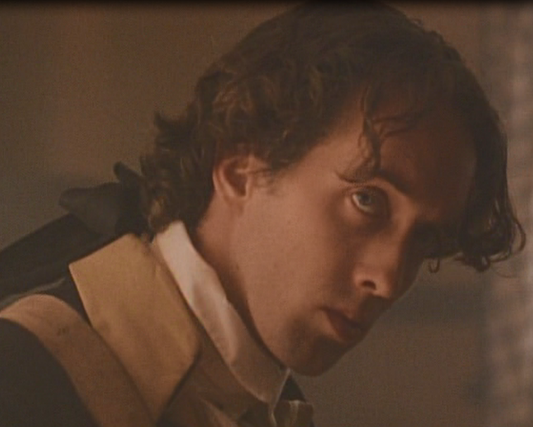 General Horatio Gates		Patriot Commander and rival of Washington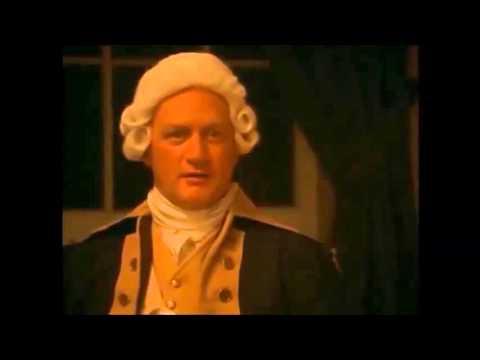 General Hugh Mercer		Washington's trusted aide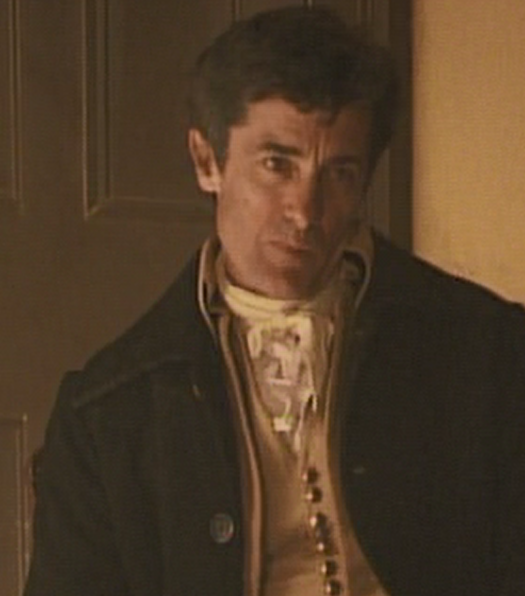 General Henry Knox		Commander under Washington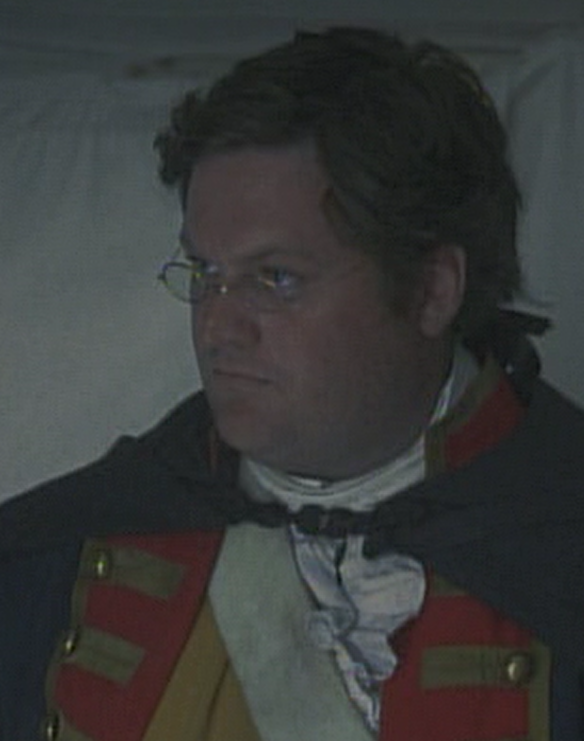 Colonel Rahl 		Hessian commander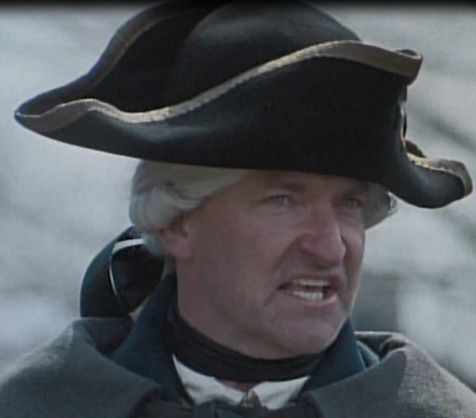 